Ciklus Izobrazbi - Upravljanje i kontrola korištenja Europskih strukturnih i investicijskih fondova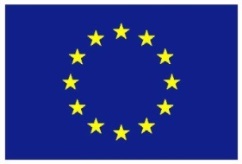 Tematska cjelina 3 – Odabir projekata te sklapanje i izmjene ugovora o dodjeli bespovratnih sredstavaPostupak odabira i ugovaranje9. lipnja 2016. / Hrvatsko novinarsko društvo9. lipnja 2016. / Hrvatsko novinarsko društvo9. lipnja 2016. / Hrvatsko novinarsko društvoLista polaznikaLista polaznikaLista polaznikaIme i prezimeNaziv tijela/institucija:1.Ana BrišićMinistarstvo pomorstva, prometa i infrastrukture2.Ana IlijićMinistarstvo turizma3.Ana PrekratićMinistarstvo zaštite okoliša i prirode4.Ana-Maria Reider PetricMinistarstvo regionalnoga razvoja i fondova Europske unije5.Dalibor SlanacMinistarstvo pomorstva, prometa i infrastrukture6.Danijel IštvanićMinistarstvo pomorstva, prometa i infrastrukture7.Danijela ŽigićNacionalna zaklada za razvoj civilnoga društva8.Ivan KisićMinistarstvo pomorstva, prometa i infrastrukture9.Ivana ErcegovacMinistarstvo regionalnoga razvoja i fondova Europske unije10.Ivana JelavićMinistarstvo regionalnoga razvoja i fondova Europske unije11.Ivica JakopičekMinistarstvo graditeljstva i prostornoga uređenja12.Jasminka VusakMinistarstvo graditeljstva i prostornoga uređenja13.Marija KraljevićMinistarstvo pomorstva, prometa i infrastrukture14.Marina BaltaMinistarstvo socijalne politike i mladih15.Marko LulićMinistarstvo pomorstva, prometa i infrastrukture16.Marta GrubišićMinistarstvo regionalnoga razvoja i fondova Europske unije17.Neven StjepovićMinistarstvo regionalnoga razvoja i fondova Europske unije18.Rene ČepinacMinistarstvo pomorstva, prometa i infrastrukture19.Sanja Rendić-MiočevićMinistarstvo gospodarstva20.Vlasta KlarićUdruga nezavisnih putničkih agenata Hrvatske21.Željka Zorić BennettMinistarstvo pomorstva, prometa i infrastrukture